АДМИНИСТРАЦИЯ КУРСКОЙ ОБЛАСТИПОСТАНОВЛЕНИЕот 29.04.2020 № 447-па
г. КурскО некоторых мерах по реализации Указа Президента Российской
Федерации от 28 апреля 2020 года № 294 «О продлении действия мер
по обеспечению санитарно-эпидемиологического благополучия
населения на территории Российской Федерации в связи с
распространением новой коронавирусной инфекции (COVID-19)»В соответствии с подпунктом «ж» пункта 3 Указа Президента Российской Федерации от 28 апреля 2020 года № 294 «О продлении действия мер по обеспечению санитарно-эпидемиологического благополучия населения на территории Российской Федерации в связи с распространением новой коронавирусной инфекции (COVID-19)» (далее - Указ), исходя из санитарно-эпидемиологической обстановки и особенностей распространения новой коронавирусной инфекции (COVID- 19) на территории Курской области, Администрация Курской области ПОСТАНОВЛЯЕТ:Определить, что Указ не распространяется на организации и индивидуальных предпринимателей, осуществляющих деятельность по следующим видам экономической деятельности согласно Общероссийскому классификатору видов экономической деятельности (ОКВЭД2) ОК029 (КДЕС Ред.2):«Добыча прочих полезных ископаемых» (ОКВЭД2 08);«Обрабатывающие производства» (ОКВЭД2 13-33);«Строительство» (ОКВЭД2 41-43);«Техническое обслуживание и ремонт автотранспортных средств» (ОКВЭД2 45.20);«Ремонт электронной бытовой техники» (ОКВЭД2 95.21);«Ремонт бытовой техники» (ОКВЭД2 95.22.1);«Ремонт обуви и прочих изделий из кожи» (ОКВЭД2 95,23);«Предоставление услуг парикмахерскими и салонами красоты» (ОКВЭД2 96.02).Организации и индивидуальные предприниматели, осуществляющие на территории Курской области хозяйственную деятельность в соответствии с видами экономической деятельности,111111111111n309751 r<S34107"2указанными в пункте 1 настоящего постановления, уведомляют отраслевые органы исполнительной власти Курской области:о количестве работников, занятых в обеспечении непрерывных технологических и иных процессов, необходимых для обеспечения функционирования таких организаций и индивидуальных предпринимателей;принятых мерах по обеспечению санитарно-эпидемиологических (профилактических) мероприятий, направленных на недопущение распространения новой коронавирусной инфекции (COVID-19), в соответствии с действующими санитарно-эпидемиологическими требованиями, санитарными правилами и иными нормативными правовыми актами Российской Федерации.Отраслевые органы исполнительной власти Курской области, указанные в приложении к настоящему постановлению, осуществляют мониторинг исполнения организациями и индивидуальными предпринимателями требований, указанных в пункте 2 настоящего постановления, и информируют контрольно-надзорные органы о фактах выявленных нарушений для принятия мер по компетенции.Постановление вступает в силу с 1 мая 2020 года.Г убернатор Курской обла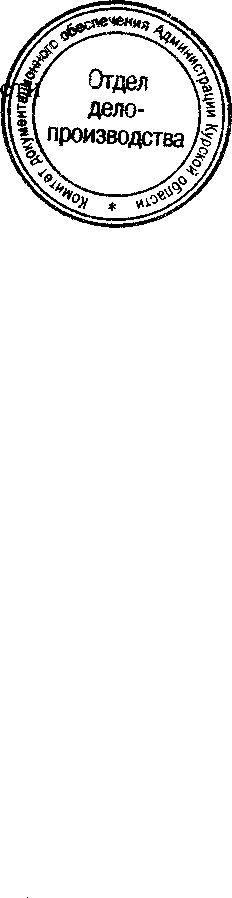 Р.В. СтаровойтПриложениек постановлению Администрации Курской области ОТ 29.04.2020	№ 447-паПЕРЕЧЕНЬотраслевых органов исполнительной власти Курской областиКомитет экологической безопасности и природопользования Курской области.Комитет промышленности, торговли и предпринимательства Курской области.Комитет строительства Курской области.